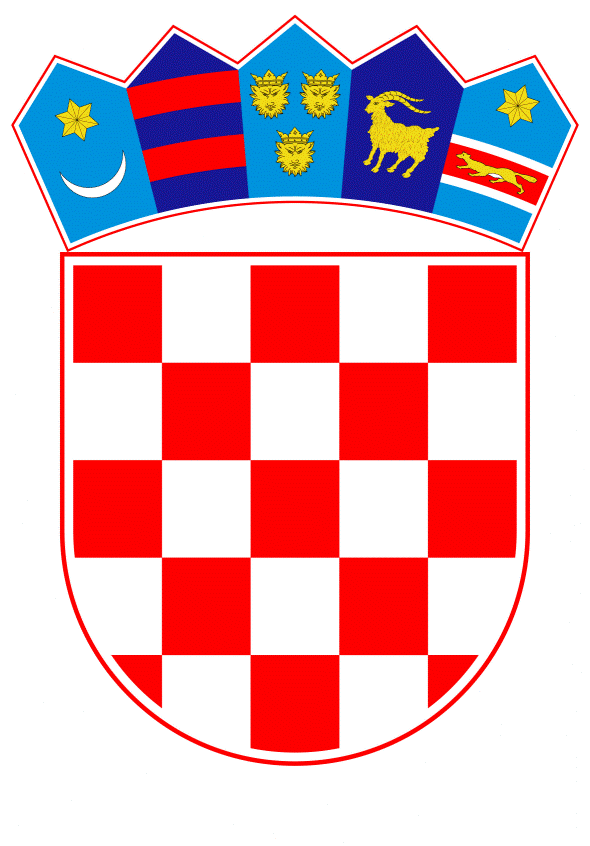 VLADA REPUBLIKE HRVATSKEZagreb, 15. lipnja 2023.______________________________________________________________________________________________________________________________________________________________________________________________________________________________Banski dvori | Trg Sv. Marka 2  | 10000 Zagreb | tel. 01 4569 222 | vlada.gov.hrNa temelju članka 31. stavka 3. Zakona o Vladi Republike Hrvatske („Narodne novine“, br. 150/11., 119/14., 93/16., 116/18. i 80/22.) i točaka II. i III. Odluke o kriterijima i postupku za prihvaćanje pokroviteljstva Vlade Republike Hrvatske („Narodne novine“, broj 44/16.), Vlada Republike Hrvatske je na sjednici održanoj___________  2023. donijelaZ A K L J U Č A K1.	Vlada Republike Hrvatske prihvaća pokroviteljstvo nad 15. dodjelom nagrada „Zlatna bilanca“ (27. lipnja 2023.), sukladno zamolbi Financijske agencije i Jutarnjeg lista.2.	Prihvaćanjem pokroviteljstva Vlada Republike Hrvatske ne preuzima nikakve financijske obveze.                                                                                                                                                                                                                                                                                                                                                                                                                                                                                                                                                                                                                                                                                                                                                                                                                                                                                                                                                                                                                                                                                                                                                                                                                                                                                                                                                                                                                                                                                                                                                                                                                                                                                                                                                                                                                                                                                                                                                                                                                                                                                                                                                                                                                                                                                                                                                                                                                                                                                                                                                                                                                                                                                                                                                                                                                                                                                                                                                                                                                                                                                                                                                                                                                                                                                                                                                                                                                                                                                                                                                                                                                                                                                                                                                                                                                                                                                                                                                                                                                                                                                                                                                                                                                                                                                                                                                                                                                                                                                                                                                                                                                                                                                                                                                                                                                                                                                         Klasa:Urbroj: Zagreb, O b r a z l o ž e n j eOvim Zaključkom Vlada Republike Hrvatske prihvaća pokroviteljstvo nad 15. dodjelom nagrada Zlatna bilanca, koja će se održati u Zagrebu, 27. lipnja 2023.Zlatna bilanca je nagrada koju Financijska agencija već petnaestu godinu dodjeljuje najuspješnijim hrvatskim tvrtkama, odabranim na temelju metodologije za procjenu financijskog rejtinga, te se na taj način promovira hrvatsko poduzetništvo kroz objavu rezultata poslovanja u prethodnoj godini. Nagradom Zlatna bilanca nagrađuju se najuspješniji poduzetnici u pojedinoj djelatnosti prema ukupnom rangu dobivenim temeljem rangiranja 11 financijskih pokazatelja u pet kategorija, profitabilnosti, likvidnosti, zaduženosti, aktivnosti i ekonomičnosti. Ovim gospodarskim događajem Financijska agencija potiče izvrsnost u poslovanju i motivira poduzetnike na kompetitivnost  i veću učinkovitost poslovanja. Financijska agencija je pravna osoba koja je osnovana Zakonom o Financijskoj agenciji („Narodne novine“, br. 117/01., 60/04. i 42/05.) te je prema Odluci o pravnim osobama od posebnog interesa za Republiku Hrvatsku („Narodne novine“, broj 147/21.) pravna osoba od posebnog interesa za Republiku Hrvatsku.S obzirom na to da se radi o tradicionalnom događaju koji sadržajem, brojem sudionika i važnošću pridonosi poticanju izvrsnosti u poslovanju, predlaže se da pokroviteljstvo nad  15. dodjelom nagrada Zlatna bilanca preuzme Vlada Republike Hrvatske.  Predlagatelj:Ministarstvo financijaPredmet:Prijedlog zaključka o prihvaćanju pokroviteljstva nad 15. dodjelom nagrada „Zlatna bilanca“ (27. lipnja 2023.)P R I J E D L O GPREDSJEDNIKmr. sc. Andrej Plenković